HOSA Mini Lesson: Good Oral Health = Good Overall Health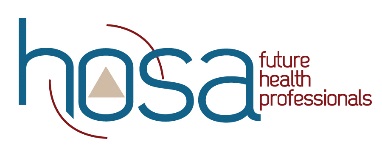 Objectives:        Upon completion of this lesson, students will have sufficient knowledge of, and be able to:identify the percentage of people that sought dental care in 2016.list the health factors that have been associated with poor oral health.Develop a public health presentation for preschoolers on oral health.    Time:PowerPoint – 10 minutesArticle & questions – 30 minutesPublic Health Presentation – (1-2 class periods)Materials:PowerPoint internet accessarticle:   https://www.nature.com/articles/s41598-018-26789-4Public Health guidelines https://hosa.org/guidelines/ for 2021-2022Instruction:Share PowerPoint Research article and questions  Public health presentationAssessment:      1.   Questions for article      2.   Public health presentationStandards:NCHSE1.2.1 Describe etiology, pathology, diagnosis, treatment, and prevention of common diseases and disorders, including, but not limited to the following: • Arthritis • Asthma • Cancer • Cataracts • Concussion / Traumatic Brain Injury (TBI) • Cystic fibrosis • Diabetes mellitus• Dementia • Gastric ulcer • Hepatitis • Hypertension • Melanoma • Muscular Dystrophy • Myocardial Infarction • Sexually Transmitted Infection (STI) • Stroke / Cerebrovascular Accident (CVA) • Tuberculosis • Urinary Tract Infection (UTI)2.1.5 Modify communication to meet the needs of the patient/client and be appropriate to the situation.9.1.3 Describe strategies for prevention of disease. • Community health education outreach programs • Immunizations • Medical, dental, and mental health screenings • Routine physical exams • Stress managementFor additional Curriculum Crosswalks see CE Useful Tools